Advisor Form/Statement of Consent regarding the Thesis/Dissertation SubmissionName of Program: Advisor’s Name: Candidate’s Name: Degree:      (       ) Master’s                (       ) PhDTitle of Thesis/Dissertation: S T A T E M E N T===================In accordance with Article 89 of the General Regulation of Graduate Education at USP (Regimento de Pós-Graduação da Universidade de São Paulo), I hereby announce my consent and authorize the candidate _____________________________________________to submit his/her copies of the thesis/dissertation under the title mentioned in this Statement at the Graduate Section of ICB/USP, located in the biomedical building Edifício Biomédicas III.Sao Paulo,___________________._____________________________________________Advisor’s signatureUNIVERSIDADE DE SÃO PAULOInstituto de Ciências BiomédicasSecretaria de Pós-GraduaçãoEdifício Biomédicas III  Cidade Universitária  "Armando de Salles Oliveira"Av. Prof. Lineu Prestes, 2415- CEP05508-900Tel. (0xx11) 3091.7439 - Fax (0xx11) 3091.7423E-mail: spgicb@usp.br ICB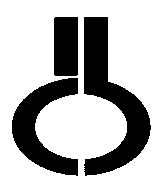 